Mon carnet d’indicesTu cherches des informations sur les feuilles ? Viens donc voir par ici !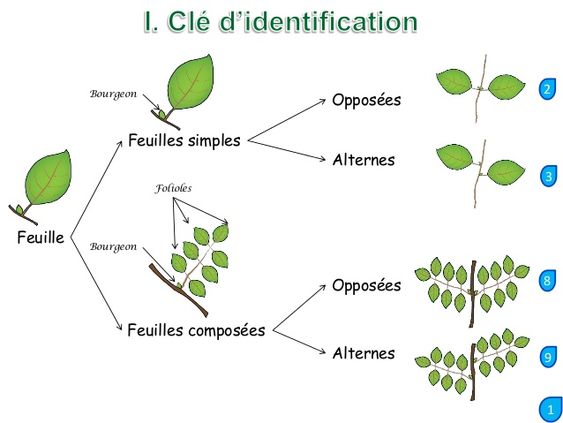 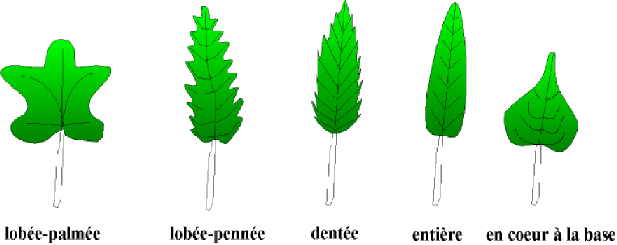 Voilà encore des informations sur les feuilles… Peut-être en as-tu besoin ?Pissenlit 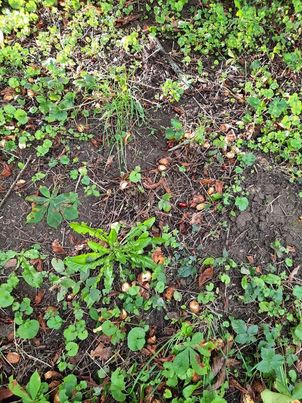 Méfiez-vous ! Le pissenlit n’est pas qu’une belle fleur jaune. Il possède également des longues feuilles vert foncé qui mesurent jusqu’à 20 cm, ses feuilles sont lancéolées (forme de lance) et dentelées.Ronces                                              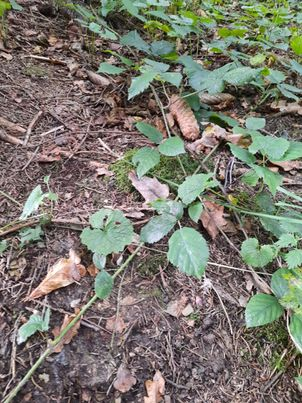 Orties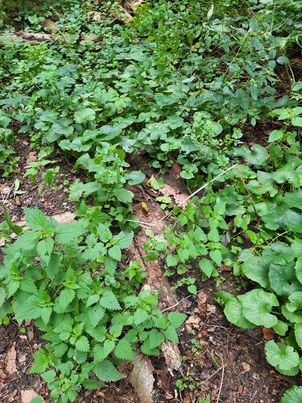 Attention ! Je pique… On me reconnait par mes feuilles dentées, opposées 2 à 2 et de formes ovales. Ce qui te fait mal quand je te pique ce sont les petits poils qu’on retrouve sur mes feuilles…Champignons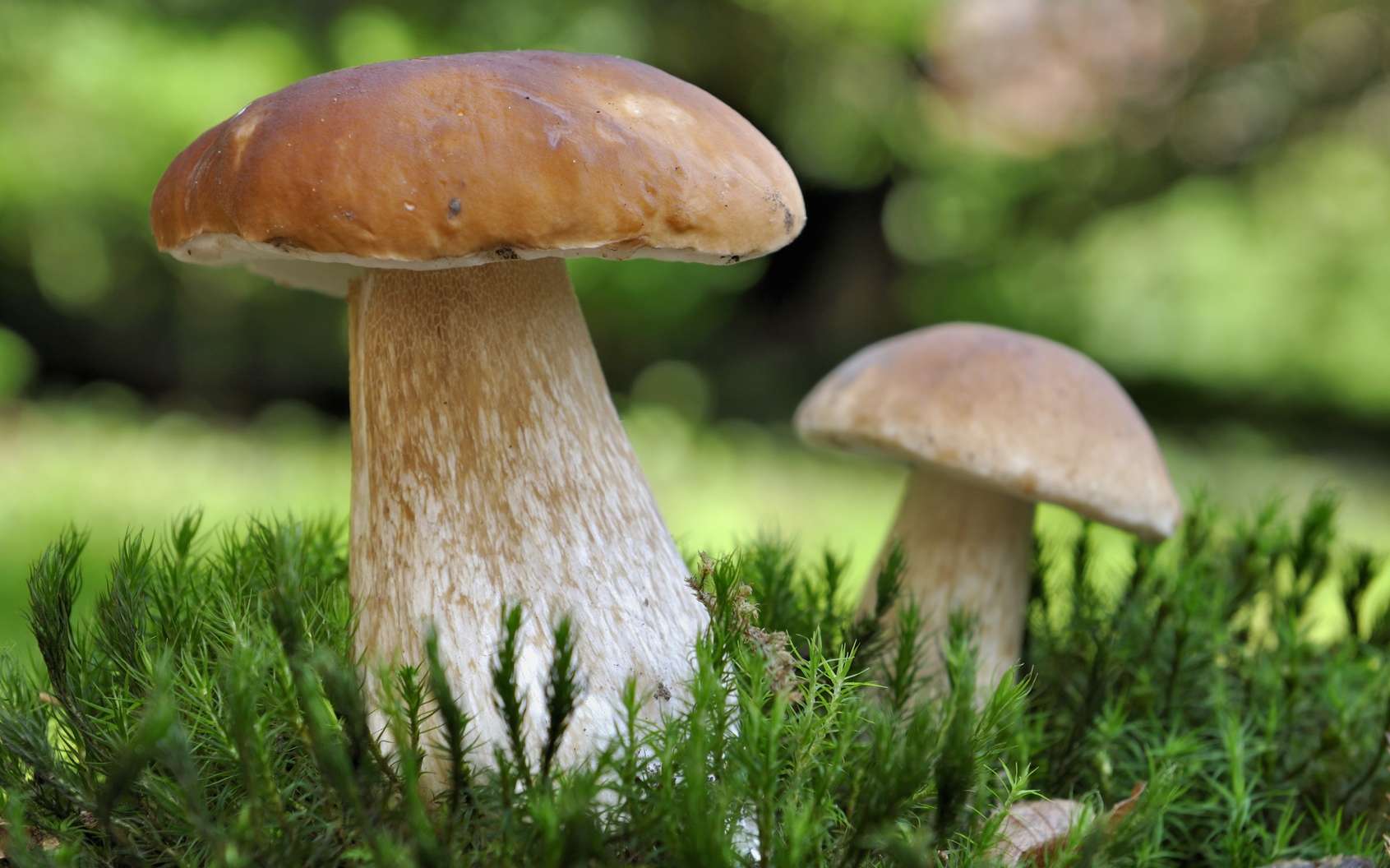 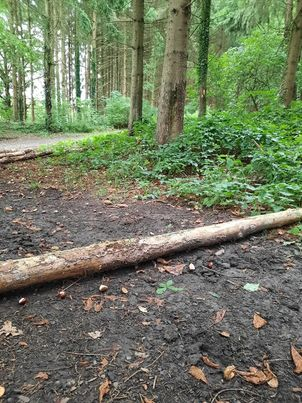 Lierre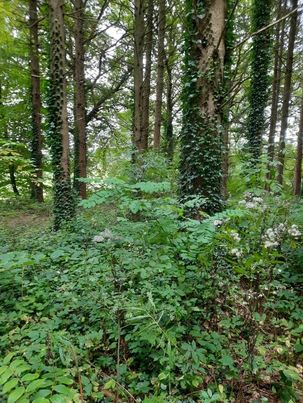 J’ai cette capacité de grimper aux arbres, mais attention ! Ne me marchez pas dessus, je peux aussi me trouver par terre !Fougère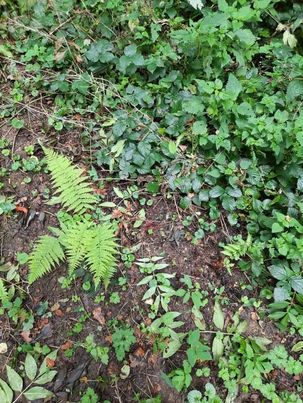 Souche d’arbreSi tu ne sais pas qui je suis, je te le dis ! Je suis la base d’un tronc d’arbre avec toutes mes racines (on ne voit pas toujours mes racines !)Sève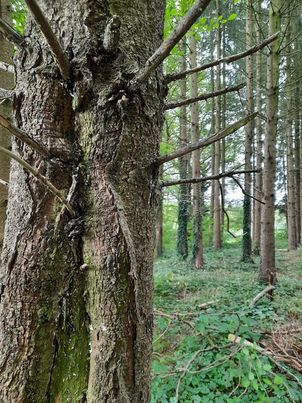 Je suis composée d’eau et de sels minéraux et je coule le long des arbres. Me trouveras-tu ?Mûre rouge 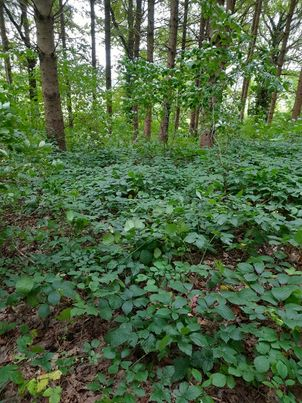 Traces d’insectesLes scolytes (insectes) s’amusent à tracer les écorces des arbres, sauras-tu voir où ils sont passés ?